Arrears in contributions as of September 30, 2023Document prepared by the Office of the UnionDisclaimer:  this document does not represent UPOV policies or guidance	The following table shows the arrears in contributions participation as at September 30, 2023:	The following table shows the arrears in Working Capital Fund (WCF) participation as at September 30, 2023:	Any payment that is received between October 1 and October 26, 2023, will be reported to the Council when it examines the present document.	The list of members of the Union with loss of voting rights as at October 26, 2023 will be communicated on request.	The Council is invited to note the status of payment of contributions as of September 30, 2023.[End of document]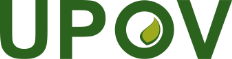 EInternational Union for the Protection of New Varieties of PlantsCouncilFifty-Seventh Ordinary SessionGeneva, October 27, 2023C/57/11 Corr.Original:  EnglishDate:  October 13, 2023MemberNo arrears/
Years(s) of arrearsAmount of arrears (Swiss francs)Amount of arrears (Swiss francs)Percentage of total arrearsPercentage of arrears in relation to annual contribution of memberAfrican Intellectual Property OrganizationNo arrearsAlbaniaNo arrearsArgentinaContribution 202326,8208.28%100%AustraliaNo arrearsAustriaNo arrearsAzerbaijanNo arrearsBelarusNo arrearsBelgiumContribution 2023 (balance)3,8791.20%5%Bolivia (Plurinational State of)Contribution 202210,728Contribution 202310,72821,4566.63%200%Bosnia and HerzegovinaNo arrearsBrazilContribution 202313,4104.14%100%BulgariaNo arrearsCanadaNo arrearsChileContribution 2022 (balance)247Contribution 202310,72810,9753.39%102%ChinaNo arrearsColombiaNo arrearsCosta RicaNo arrearsCroatiaNo arrearsCzech RepublicNo arrearsDenmarkNo arrearsDominican RepublicContribution 2022 (balance)230Contribution 202310,72810,9583.38%102%EcuadorNo arrearsEgyptNo arrearsEstoniaNo arrearsEuropean UnionNo arrearsFinlandNo arrearsFranceNo arrearsGeorgiaNo arrearsGermanyNo arrearsGhanaNo arrearsHungaryContribution 202326,8208.28%100%IcelandContribution 202310,7283.31%100%IrelandNo arrearsIsraelNo arrearsItalyContribution 2023 (balance)8,5702.65%11%JapanNo arrearsJordanContribution 202310,7283.31%100%KenyaNo arrearsKyrgyzstanNo arrearsLatviaNo arrearsLithuaniaNo arrearsMexicoNo arrearsMontenegroNo arrearsMoroccoContribution 202310,7283.31%100%Netherlands (Kingdom of the)No arrearsNew ZealandNo arrearsNicaraguaNo arrearsNorth MacedoniaContribution 202310,7283.31%100%NorwayNo arrearsOmanNo arrearsPanamaContribution 2023 (balance)5760.18%5%ParaguayNo arrearsPeruNo arrearsPolandNo arrearsPortugalNo arrearsRepublic of KoreaContribution 202380,46224.85%100%Republic of MoldovaNo arrearsRomaniaNo arrearsRussian FederationContribution 2023 (balance)1,7990.56%2%Saint Vincent and the GrenadinesContribution 202210,728Contribution 202310,72821,4566.63%200%SerbiaNo arrearsSingaporeNo arrearsSlovakiaNo arrearsSloveniaNo arrearsSouth AfricaNo arrearsSpainNo arrearsSwedenNo arrearsSwitzerlandNo arrearsTrinidad and TobagoNo arrearsTunisiaNo arrearsTürkiyeNo arrearsUkraineContribution 202110,728Contribution 202210,728Contribution 202310,72832,1849.94%300%United KingdomNo arrearsUnited Republic of TanzaniaContribution 202310,7283.31%100%United States of AmericaNo arrearsUruguayNo arrearsUzbekistanNo arrearsViet NamContribution 202310,72810,7283.31%100%Total323,733100%MemberArrears in Working Capital FundAmount of arrears in WCF (Swiss francs)Amount of arrears in WCF (Swiss francs)Percentage of total WCF arrearsPercentage of arrears in relation to the WCF of memberSaint Vincent and the GrenadinesWorking Capital Fund1,667100%100%Total1,667100%